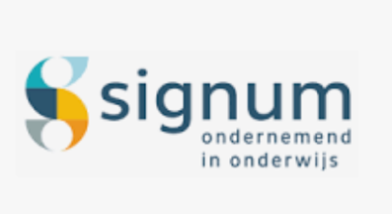 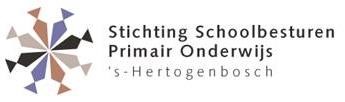 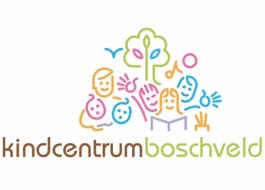 Schoolondersteuningsprofiel (SOP) KC Boschveld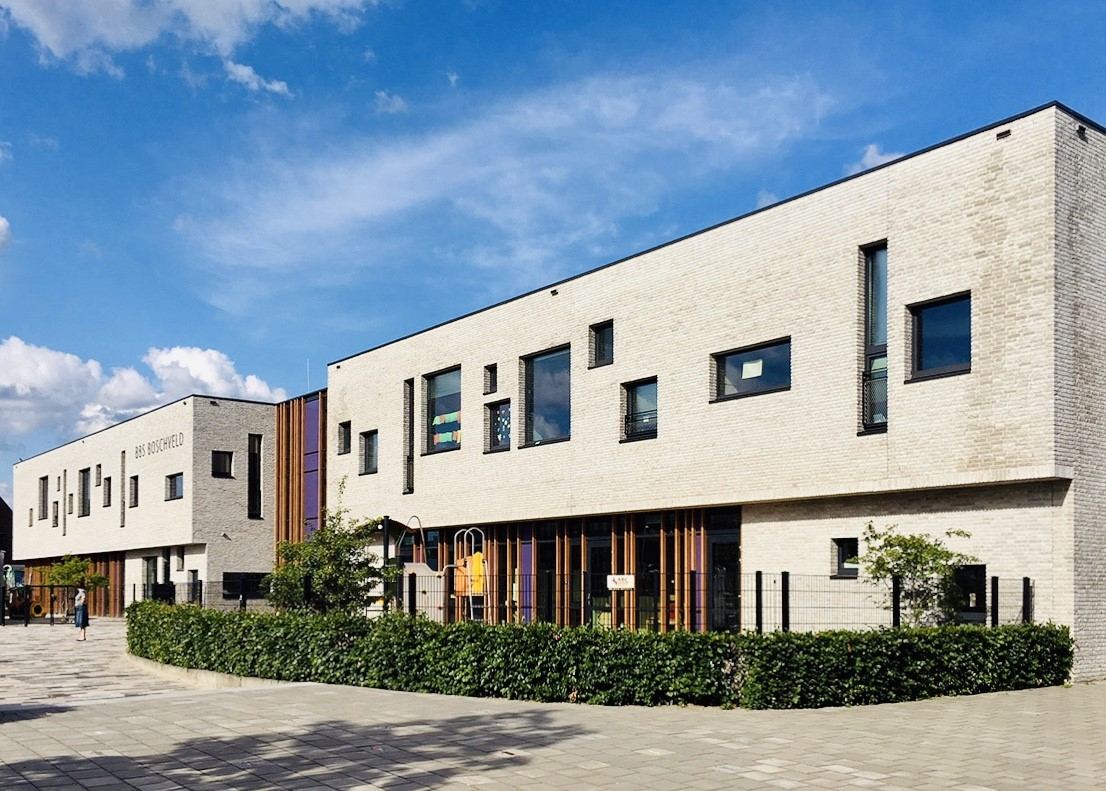 Opgesteld door:Judith van Erp en Anouk SchipperOktober 20211	Inleiding Voor u ligt het schoolondersteuningsprofiel (SOP) van kindcentrum Boschveld. In dit schoolondersteuningsprofiel beschrijven wij hoe we onze leerlingen begeleiden en ondersteunen, zodat zij zich zo optimaal mogelijk kunnen ontwikkelen.Waarom een ondersteuningsprofiel?Het onderzoekskader van de inspectie (2017) schrijft voor dat de scholen leerlingen een passend onderwijsaanbod en ondersteuning en/of begeleiding gebaseerd op de mogelijkheden van de desbetreffende leerlingen biedt. Het aanbod, de ondersteuning en/of de begeleiding zijn gericht op een ononderbroken ontwikkeling van de leerling. In het samenwerkingsverband waarvan KC Boschveld deel uitmaakt is vastgesteld welk niveau van basisondersteuning door de school geleverd dient te worden om in deze behoefte van kinderen te kunnen voorzien. De besturen die aangesloten zijn bij SWV de Meierij hebben gemeenschappelijke bepaald wat zij onder basisondersteuning verstaan (zie WOOT, 2013). Vanuit de wet zijn scholen verplicht aan te geven welke extra ondersteuning zij kunnen bieden boven op de ondersteuning die als minimum binnen het samenwerkingsverband is afgesproken.  Binnen SWV de Meierij bepalen scholen/ schoolbesturen op welke wijze zij het vereiste niveau van basisondersteuning realiseren. Scholen verschillen hierin. Via de schoolondersteuningsprofielen omschrijven zij hoe zij vormgeven aan de basisondersteuning, wat zij onder extra ondersteuning verstaat en welke voorzieningen de school kan bieden in aanvulling op het door het samenwerkingsverband omschreven niveau van basisondersteuning.  Het SOP vervult voor scholen en SWV een belangrijke functie voor de aanvraag en toekenning arrangementen. Daarnaast kan in voorkomende gevallen met behulp van het SOP worden gemotiveerd dat de school niet kan voldoen aan specifieke ondersteuningsbehoeften van individuele kinderen. Het SOP vervult in dergelijke situaties een belangrijke rol in de motivatie van weigering toelating. Uniform formatDe scholen van regio midden van het samenwerkingsverband werken met een uniform format voor het schoolondersteuningsprofiel. Dit schoolondersteuningsprofiel van kc Boschveld is opgesteld met dit format. Deze versie van het SOP is bedoeld voor uitwisseling op wijkniveau, interne kwaliteitszorg van scholen/ besturen, externe verantwoording én op aanvraag voor ouders. De beschrijvingen in dit SOP worden jaarlijks geactualiseerd. SSPOH stelt jaarlijks per wijk een eenvoudiger leesbare publieksversie voor ouders beschikbaar nadat deze versie door de scholen is goedgekeurd. Deze wordt op wijkniveau uitgegeven. SOP’s dienen worden vastgesteld door de MR van het betreffende kindcentrum/ school. Voor het SOP van KC Boschveld is dit gebeurd op: ……………………………………  	 	              …………………………………… Handtekening directeur  	 	                    Handtekening voorzitter MR  Anouk Schipper		                     Noortje van de SandeKindcentrum Boschveld	 	 	                    Kindcentrum Boschveld2	Wat is basisondersteuning SWV de Meierij heeft een niveau voor basisondersteuning vastgesteld dat minimaal mag worden verwacht van álle scholen binnen het samenwerkingsverband. Dit is op- en vastgesteld door de werkgroep onderwijsondersteuning en toedeling (WOOT). Hier is de vastgestelde basisondersteuning terug te vinden.Basisondersteuning is het geheel van preventieve (om iets te voorkomen) en lichte curatieve (verbeterende) maatregelen die binnen de onderwijsondersteuningsstructuur van de school (in en om de groepen en binnen de eigen organisatie) worden georganiseerd. Dat begint met het onderwijsaanbod dat de scholen voor alle leerlingen verzorgen. Dat aanbod dient aan eisen van basiskwaliteit te voldoen. Daarnaast wordt onderstaande set eisen aan scholen gesteld: Scholen zijn in staat leer- opgroei- en opvoedproblemen vroegtijdig te signaleren, te screenen en de ontwikkeling van deze problematieken te volgen (monitoren).   Scholen beschikken over een verantwoord aanbod voor kinderen met leerproblemen. Hiervoor maakt elke basisschool gebruik van protocollen.  Scholen beschikken over een afgestemd en samenhangend aanbod voor kinderen met meer of minder dan gemiddelde intelligentie; Scholen beschikken over een aantoonbare aanpak die gericht is gericht op:   Het voorkomen van gedragsproblemen  Het bevorderen van de sociale veiligheid (waaronder fysieke en pedagogische veiligheid); Scholen beschikken over een aanpak die gericht is op het zorgvuldig overdragen van kinderen naar andere scholen; Schoolgebouwen beantwoorden aan de wettelijke toegankelijkheidseisen. Tevens beschikken scholen over aangepaste werk- en instructieruimtes en hulpmiddelen. 2.1 Kind- leerlingkenmerken op KC BoschveldBovenstaande eisen veronderstellen een ondersteuningsstructuur én een doordacht aanbod gericht op specifieke gericht op specifieke kindkenmerken. Deze structuur en het aanbod kindkenmerken is omschreven in respectievelijk hoofdstuk 3 en 4. Om dit aanbod te omschrijven, is het van belang te weten wat de leerlingkenmerken van de kinderen op KC Boschveld zijn.In schooljaar 2022 gaat kindcentrum Boschveld aan de slag met een tool om de leerlingkenmerken meer specifiek in kaart te brengen, zodat zij op basis daarvan een nog concreter SOP kan samenstellen. In dit SOP delen we enkele algemene gegevens.Leerlingenaantallen:Kindcentrum Boschveld kent bij aanvang van schooljaar 2021-2022 112 leerlingen.58 leerlingen zijn jongens, 54 leerlingen zijn meisjes.Per unit zijn de aantallen als volgt:Unit 1: 33 leerlingenUnit 2: 39 leerlingenUnit 3: 40 leerlingenGezinssamenstellingen Totaal aantal gezinnen: 94 Kinderen met niet- of weinig Nederlandssprekende ouders: 12 Kinderen met de Nederlandse nationaliteit: 78 Kinderen met een niet-Nederlandse of dubbele nationaliteit: 34 Afkomstig uit welke wijk?Welk deel uit wijk Boschveld?Kindcentrum Boschveld kent een grote diversiteit, kijkend naar de culturele en sociale achtergrond van kinderen. Dit maakt het kindcentrum een goede afspiegeling van de wijk. Met de komst van nieuwbouw in de wijk, zien we dat ook kinderen uit deze wijk de basisschool steeds vaker weten te vinden. De grote diversiteit vraagt met regelmaat maatwerk van school. Dit neemt zij mee in haar aanbod, zodat voor alle kinderen een passend aanbod wordt gerealiseerd.3 	Organisatie ondersteuningsstructuur 3.1 Niveaus waarop (basis-)ondersteuning is georganiseerd In de onderstaande paragrafen wordt het specifieke ondersteuningsaanbod van KC Boschveld beschreven waarbij steeds wordt aangegeven op welk niveau ondersteuning wordt geboden. Hierbij worden vijf niveaus onderscheiden, te weten:Basisniveau 1: Door de leerkracht in de unit;Basisniveau 2: In de unit met hulp van collega’s uit de school;Basisniveau 3: Buiten de unit;Basisniveau 4: Met hulp van externen van buiten de school, c.q. het eigen bestuur of wijk. Basisniveau 5: Indien expertise van het samenwerkingsverband of andere ketenpartners noodzakelijk is wordt gesproken van extra (zware) ondersteuning. In bijlage 1 is een omschrijving opgenomen van de 5 niveaus vanuit het perspectief van de leerling. Algemeen't Boschveld heeft als organisatievorm unitonderwijs. Een unit is een open leerruimte met heterogene groepen. Per unit werkt een team van professionals aan een dagelijks samenhangend onderwijsaanbod voor alle kinderen. Onderwijs wordt op alle niveaus binnen de units aangeboden en vormgegeven. In enkele gevallen vindt kortdurende ondersteuning buiten de unit plaats.De professionals hebben een taakverdeling gemaakt wie verantwoordelijk is voor welke taak en welk aanbod. Dagelijks wordt dit afgestemd op basis van observatie en evaluatie.Door het werken in units, kan passend onderwijs goed gerealiseerd worden. Samen met de intern begeleider wordt besproken wat basisondersteuning en wat extra ondersteuning is. De samenwerking met het samenwerkingsverband goed, proactief en effectief. De intern begeleider voert structurele gesprekken met het samenwerkingsverband om in overleg te bepalen welke ondersteuningsbehoefte er is.De basisondersteuning op KC Boschveld is ingericht op de middenmoot. ‘t Boschveld is in 2020-2021 gestart met groepsplanloos werken. In eerste instantie voor het vak begrijpend lezen. Op team- en groepsniveau wordt twee keer per jaar een analyse van de resultaten gemaakt, zowel op kwalitatief als kwantitatief niveau. Dit wordt besproken en aangevuld tijdens de schoolbespreking. Vanuit deze bespreking wordt de middenmoot bepaald en wordt er aanbod gegeven op dit niveau. Op groepsniveau wordt bekeken welke leerdoelen aan bod gaan komen. Doel is altijd om uit te gaan van hoge en haalbare verwachtingen. Het groepsplanloos werken wordt in 2021-2022 uitgebreid met rekenen en spelling.Unit 1 (unit 1.1 &1.2)Basisniveau 1&2In unit 1 wordt gewerkt met doelen die verwerkt worden in kringactiviteiten. Dit gebeurt aan de hand van een planning rondom onze vijf domeinen, die worden uitgewerkt binnen een thema. De leerdoelen vanuit de leerlijnen binnen Parnassys worden gehanteerd voor de invulling van het aanbod. Ter aanvulling worden het leerlijnenboek ‘Leerlijnen voor het basisonderwijs’ en ‘kleuterlab’ gebruikt. Vanaf schooljaar 2021-2022 starten we met het uitwerken van deze themaplanning binnen ons digitale systeem Mevolution. De doelen worden spelenderwijs aangeboden. Het doel is om de aanbods- en vaardigheidsdoelen ook zichtbaar en merkbaar in de hoeken terug te laten komen. Eind schooljaar 2021-2022 moet dit gerealiseerd zijn. Spel en spelen is vanuit onze visie een goede manier om ontwikkeling bij jonge kinderen te stimuleren. Dit is vastgelegd in een kwaliteitskaart voor 0-6. Hier zit ook een kijkwijzer aan vast, die twee keer per jaar ter observatie wordt ingezet. De professionals zorgen voor het juiste aanbod en doen een interventies tijdens spel als zij daar aanleiding voor zien. Vanuit de begrijpend leesmethodiek DENK wordt in unit 1 aandacht besteed aan kritisch luisteren. Dit wordt gedaan aan de hand van de handleiding, de kwaliteitskaart en het onderwijsplan.De professionals observeren aan de hand van de leerlijnen in Parnassys of de kinderen de aangeboden doelen beheersen. Er is een onderscheid in de doelen voor groep 1 en groep 2.Basisniveau 3KleuterplusSommige net startende kleuters hebben geen voorschoolse voorziening bezocht of hebben op sociaal- emotioneel gebied en de taalontwikkeling iets extra’s nodig. Zij hebben ondersteuning nodig om zich veilig en vrij te voelen in de grote groep. Om hier extra stimulans aan te geven bieden we hen gedurende drie middagen van 13.00 uur tot 14.30 uur aanbod in een kleine groep. Dit aanbod wordt verzorgd door twee pedagogsich medewerkers van het peuterarrangement.SchakelbouwEind groep 1 worden kinderen waarvan is opgemerkt dat de taalontwikkeling extra aandacht nodig heeft gescreend door een logopediste. Deze logopediste werkt bij Compas en brengt in kaart welke kinderen aanbod binnen de schakelbouw kunnen krijgen. Indien zij hiervoor in aanmerking komen, krijgen zij in groep 2 gedurende de hele week extra aanbod, gericht op de uitkomst van de screening. Er is een leerkracht opgeleid die dit aanbod verzorgd.Overig aanbodOok alle andere kinderen kunnen in aanmerking komen voor extra aanbod. Dit kan zowel voor een kind dat extra aanbod nodig heeft om sprongen te maken in de ontwikkeling als voor een kind dat zich versnelt in zijn ontwikkeling en verdieping en verrijking nodig heeft.Basisniveau 4 Als blijkt dat extra ondersteuning onvoldoende oplevert, dan wordt in goed overleg met de ouders een beroep gedaan op één van onze zorgpartners, zoals het Samenwerkingsverband De Meierij. Deze zorgpartners kunnen vanuit verschillende expertises en disciplines met de school en ouders meedenken in de afstemming op de ondersteuningsbehoeften van iedere leerling. Wanneer onze zorgpartners betrokken worden, spreken we over ondersteuningsniveau 4.  Basisniveau 5 Als de ondersteuning op zorgniveau 1 t/m 4 niet toereikend is, dan gaat school in overleg met ouders, het samenwerkingsverband of andere zorgpartners hoe er toch passende ondersteuning kan worden georganiseerd. Dit wordt dan uitgewerkt binnen een arrangement. Onze arrangementenbeleider zal de uitvoering op zich nemen en deze steeds met ouders, intern begeleider en samenwerkingsverband evalueren en bijstellen. Het arrangement wordt beschreven in een ontwikkelingsperspectief (OPP).Unit 2 (unit 2.3, 2.4 & 2.5)Basisniveau 1&2In unit 2 wordt gewerkt met vaste leerlijnen aan de hand van methodes voor rekenen, spelling en technisch lezen. Voor unit 2.5 is er ook een methode voor het vak Engels. Bij het aanbod van begrijpend lezen, taal en wereldoriëntatie wordt gewerkt met leerdoelen. Deze leerdoelen zijn afkomstig vanuit ‘Leerlijnen voor het basisonderwijs’ en ‘Junior Lab’. Deze leerlijnen geven houvast om toe te werken naar de referentieniveaus en het stimuleren van onderzoekend leren. Voor begrijpend lezen werkt men volgens een vaste methodiek (DENK), die zijn oorsprong vindt in close reading. Er is een handleiding, kwaliteitskaart en onderwijsplan wat de basis vormt voor het aanbod door de hele school. Voor taal en wereldoriëntatie zijn methodes beschikbaar die dienen als bron. Maar doelen worden ook zelf uitgewerkt door de professionals. Dit doen zij binnen Mevolution aan de hand van de domeinen die wij schoolbreed aanbieden.Voor de basisvakken krijgen de groepen op leerjaarniveau binnen de unit aanbod. Het aanbod vindt plaats op het instructieplein. Buiten het instructieplein vindt verwerking van lesstof op verschillende manieren plaats. Thematisch aanbod vindt in heterogene groepen (de mentorgroepen) plaats.Het team van unit 2 volgt de leerlingen door observatie en toetsing. Dit gebeurt met methode- en methode-onafhankelijke toetsen. De onderdelen van taal die niet binnen de onderdelen lezen of spellen vallen worden beoordeeld door het afvinken van de aangeboden doelen. Elke week bespreken de professionals de voortgang binnen de unit en passen daar het aanbod op aan. Dit doen zij door differentiatie toe te passen voor alle kinderen op verschillende niveaus. Zo geven zij ondersteuning om leerdoelen eigen te maken, maar ook ondersteuning voor kinderen die zich bepaalde leerstof snel eigen maken. Binnen de units zijn er altijd professionals beschikbaar om extra groepjes leerlingen te ondersteunen.Er is veel aandacht voor het werken aan executieve functies. Dit gebeurt aan de hand van plannen, organiseren, reflecteren, flexibiliteit, inhibitie en taakinitiatie. Binnen de unit wordt met regelmaat stilgestaan bij en geoefend met deze vaardigheden.Basisniveau 3Alle kinderen kunnen in aanmerking komen voor extra aanbod. Dit kan zowel voor een kind dat extra aanbod nodig heeft om sprongen te maken in de ontwikkeling als voor een kind dat zich versnelt in zijn ontwikkeling en verdieping en verrijking nodig heeft. Ook kan het zijn dat er op sociaal- emotioneel vlak of in de taak-werkhouding iets extra’s nodig is. Indien nodig wordt dit besproken met de intern begeleider. De benodigde materialen worden aangeschaft.Basisniveau 4 Als blijkt dat extra ondersteuning onvoldoende oplevert, dan wordt in goed overleg met de ouders een beroep gedaan op één van onze zorgpartners, zoals het Samenwerkingsverband De Meierij. Deze zorgpartners kunnen vanuit verschillende expertises en disciplines met de school en ouders meedenken in de afstemming op de ondersteuningsbehoeften van iedere leerling. Wanneer onze zorgpartners betrokken worden, spreken we over ondersteuningsniveau 4.  Ondersteuningsniveau 5 Als de ondersteuning op zorgniveau 1 t/m 4 niet toereikend is, dan gaat school in overleg met ouders, het samenwerkingsverband of andere zorgpartners hoe er toch passende ondersteuning kan worden georganiseerd. Dit wordt dan uitgewerkt binnen een arrangement. Onze arrangementenbeleider zal de uitvoering op zich nemen en deze steeds met ouders, intern begeleider en samenwerkingsverband evalueren en bijstellen. Het arrangement wordt beschreven in een ontwikkelingsperspectief (OPP).Unit 3 (unit 3.6, 3.7 & 3.8).Basisniveau 1&2In unit 3 wordt gewerkt met vaste leerlijnen aan de hand van methodes voor rekenen, spelling en technisch lezen en Engels. Bij het aanbod van begrijpend lezen, taal en wereldoriëntatie wordt gewerkt met leerdoelen. Deze leerdoelen zijn afkomstig vanuit ‘Leerlijnen voor het basisonderwijs’ en ‘Junior Lab’. Deze leerlijnen geven houvast om toe te werken naar de referentieniveaus en het stimuleren van onderzoekend leren. Voor begrijpend lezen werkt men volgens een vaste methodiek (DENK), die zijn oorsprong vindt in close reading. Er is een handleiding, kwaliteitskaart en onderwijsplan wat een basis vormt voor het aanbod door de hele school. Voor taal en wereldoriëntatie zijn methodes beschikbaar die dienen als bron. Maar doelen worden ook zelf uitgewerkt door de professionals. Dit doen zij binnen Mevolution aan de hand van de domeinen die wij schoolbreed aanbieden.Voor de basisvakken krijgen de groepen op leerjaarniveau binnen de unit aanbod. Het aanbod vindt plaats op het instructieplein. Buiten het instructieplein vindt verwerking van lesstof op verschillende manieren plaats. Thematisch aanbod vindt in heterogene groepen (de mentorgroepen) plaats. Er is ook extra aandacht voor onder andere topografische kennis en verkeerseducatie.Het team van unit 3 volgt de leerlingen door observatie en toetsing. Dit gebeurt met methode- en methode-onafhankelijke toetsen. De onderdelen van taal die niet binnen de onderdelen lezen of spellen vallen worden beoordeeld door het afvinken van de aangeboden doelen. Ook wordt er vanaf groep 6 al vooruit gekeken naar de mogelijke uitstroom van de leerling richting V.O. Dit doen we aan de hand van het adviseringsprotocol. Ook bekijken we de ontwikkeling van de leerlingen binnen de referentieniveaus.Elke week bespreken de professionals de voortgang binnen de unit en passen daar het aanbod op aan. Dit doen zij door differentiatie toe te passen voor alle kinderen op verschillende niveaus. Zo geven zij ondersteuning om leerdoelen eigen te maken, maar ook ondersteuning voor kinderen die zich bepaalde leerstof snel eigen maken. Binnen de unit zijn altijd extra professionals om extra ondersteuning te geven aan leerlingen. Er is veel aandacht voor het werken aan executieve functies. Dit gebeurt aan de hand van plannen, organiseren, reflecteren, flexibiliteit, inhibitie en taakinitiatie. Binnen de unit wordt met regelmaat stilgestaan bij en geoefend met deze vaardigheden. In unit 3.8 wordt dit in samenwerking met Lyceo ook uitgebreid naar de voorbereiding op het voortgezet onderwijs.Basisniveau 3Alle kinderen kunnen in aanmerking komen voor extra aanbod. Dit kan zowel voor een kind dat extra aanbod nodig heeft om sprongen te maken in de ontwikkeling als voor een kind dat zich versnelt in zijn ontwikkeling en verdieping en verrijking nodig heeft. Ook kan het zijn dat er op sociaal- emotioneel vlak of in de taak-werkhouding iets extra’s nodig is. Indien nodig wordt dit besproken met de intern begeleider. De benodigde materialen worden aangeschaft.Basisniveau 4 Als blijkt dat extra ondersteuning onvoldoende oplevert, dan wordt in goed overleg met de ouders een beroep gedaan op één van onze zorgpartners, zoals het Samenwerkingsverband De Meierij. Deze zorgpartners kunnen vanuit verschillende expertises en disciplines met de school en ouders meedenken in de afstemming op de ondersteuningsbehoeften van iedere leerling. Wanneer onze zorgpartners betrokken worden, spreken we over ondersteuningsniveau 4.  Extra ondersteuning (niveau 5) Als de ondersteuning op zorgniveau 1 t/m 4 niet toereikend is, dan gaat school in overleg met ouders, het samenwerkingsverband of andere zorgpartners hoe er toch passende ondersteuning kan worden georganiseerd. Dit wordt dan uitgewerkt binnen een arrangement. Onze arrangementenbeleider zal de uitvoering op zich nemen en deze steeds met ouders, intern begeleider en samenwerkingsverband evalueren en bijstellen. Het arrangement wordt beschreven in een ontwikkelingsperspectief (OPP).3.2 Aanwezige expertise Professionalisering van medewerkers Teamscholing 2020-2021:Ontwikkeltraject voor het hele onderwijsteam gericht op begrijpend lezen (methodiek DENK onder begeleiding van expert van Fontys).Ontwikkeltraject voor professionals van 0-6 gericht op spelen en spelontwikkeling van het jonge kind (onder begeleiding van Jonge Kind specialist van Fontys).Teamscholing 2021-2022Doorontwikkeling en versterken van het rekenonderwijs. Scholing gericht op versterken van didactische vaardigheden volgens het handelingsmodel, drieslagmodel en de vertaalcirkel door rekenspecialist van Signum.Het versterken van de reflectieve dialoog van professionals. Onder begeleiding van experts van innovatieteam Signum.Werken met Mevolution (gekoppeld aan unitonderwijs/ themavoorbereidingen en de reflectieve dialoog).Ontwikkeltraject voor professionals van 0-6 gericht op spelen en spelontwikkeling van het jonge kind (onder begeleiding van Jonge Kind specialist van Fontys).Borging ontwikkeltraject begrijpend lezen (methodiek DENK onder begeleiding van expert van Fontys).Individuele teamscholingOpleiding groepsleerkracht op Master EN niveau gericht op gedrag en sociaal- emotionele ontwikkeling;Cursus van een onderwijsassistent: ‘Met Sprongen Vooruit (rekenen)’ Vervolgopleiding onderwijsassistent niveau 3/ 4Opleiding van directeur tot vakbekwaam schoolleider.Deelname POINT73 door leerkracht t.b.v. versterken onderwijs aan begaafde leerlingen.Onderzoek door team naar:Doel van methode-onafhankelijke toetsen gekoppeld aan de visie van het kindcentrum. Komen tot een nieuw toets- en volgsysteem.4. Aanbod basisondersteuning en extra ondersteuning gericht op specifieke kind kenmerken 4.1 Leer- en ontwikkelingsproblemen Basisondersteuning algemeen:Er wordt zowel met heterogene als homogene groepen binnen de unit gewerkt. Het aanbod voor de kinderen is op jaargroepniveau. Binnen de units wordt gedifferentieerd en er wordt jaargroepoverstijgend gewerkt. Indien wenselijk is het ook mogelijk om unitoverstijgend aanbod te verzorgen. Er is dagelijks na schooltijd overleg tussen alle professionals van de unit. Hier worden opvallendheden met betrekking tot de leerontwikkeling besproken. Leerdoelen die hieruit voortkomen worden meegenomen tijdens de voorbereiding van het onderwijsaanbod voor de komende dagen. Het aanbod wordt dan op groepsniveau, in (schaduw)groepjes of individueel gegeven tijdens zelfstandige werkmomenten. Als er langdurige leer- en/of ontwikkelingsproblemen zijn, is er overleg tussen de professionals uit de unit en de intern begeleider. Samen maken zij een plan hoe er een impuls aan de ontwikkeling gegeven kan worden en wat daarvoor nodig is. Indien nodig wordt dit vastgelegd in een individueel handelingsplan (IHP of als notitie in Parnassys (leerlingvolg- en administratiesysteem). Als blijkt dat een leerling niet op groep 8 niveau kan uitstromen, wordt in unit 3.6 of 3.7 een ontwikkelingsperspectief (OPP) opgesteld. Hierin wordt de uitstroomverwachting beschreven en aan welke leer- en ontwikkeldoelen wordt gewerkt om dit te bereiken.Basisondersteuning vindt in de meeste gevallen binnen de unit door één van de professionals plaats. Indien nodig neemt een professional een kind mee voor ondersteuning buiten de groep.Bij alle ondersteuning op leer- en ontwikkelgebied gaan we uit van hoge, haalbare en meetbare doelen, die kinderen zoveel mogelijk kansen geven om op het passende niveau uit te stromen. Dit is maatwerk en wordt altijd in overleg met school en ouders gedaan.Taal en lezen:Het aanbod voor taal en begrijpend lezen en kritisch luisteren gebeurt aan de hand van de SLO-leerdoelen uit ‘Leerlijnen voor het basisonderwijs’. Binnen het thematisch werken worden aan elk thema taal- en leesdoelen gekoppeld. Voor begrijpend lezen hanteren we de methodiek DENK. De vaardigheidsdoelen voor taalverzorging worden o.a. toegepast bij schrijfopdrachten vanuit DENK. Voor technisch lezen volgen we in groep 3 ‘Veilig leren lezen’. Binnen deze methodiek worden binnen de unit gedifferentieerd waar nodig. Vanaf groep 4 werken we met Estafette. Het aanbod binnen deze methode wordt op leesniveau gedaan. Er zijn vaste toetsmomenten volgens de toetskalender (basisniveau 1&2). Voor spelling volgen we de methode Taalverhaal.nu. We werken toe naar referentieniveau 2F.Voor taalverzorging wordt vanaf unit 3.6 getoetst met een methode-onafhankelijke toets om de vaardigheden in kaart te brengen.Vanaf unit 1.2 volgen we het protocol dyslexie. Indien kinderen risico lopen om op het gebied van (voorbereidend) lezen uit te vallen, wordt het interventieprogramma BOUW! Ingezet (basisniveau 3). De intern begeleider ziet erop toe dat er tijdig en adequaat gesignaleerd en gehandeld wordt. Indien er een dyslexieonderzoek noodzakelijk is omdat een leerling ondanks extra instructie en aanbod uitvalt, wordt de daaruit voortvloeiende ondersteuning door een externe partner buiten de unit geboden (basisniveau 4).Als er sprake is van voortdurende taal- spraakproblematiek en er een taalstoornis wordt gediagnosticeerd, kan er vanuit Kentalis extra ondersteuning geboden worden door een professional vanuit Kentalis (basisniveau 4). Als ondersteuning vanuit basisniveau 4 niet voldoende is, gaat school samen met ouders in gesprek met het samenwerkingsverband. Er kan dan advies worden gegeven om te starten op Talent (basisniveau 5).Rekenen:Het aanbod van het rekenonderwijs gebeurt aan de hand van de methode Wereld in Getallen 4. Differentiatie wordt geboden zoals beschreven staat in paragraaf 4.1 (basisniveau 1, 2 of 3). We werken toe naar referentieniveau 1S.Indien de rekenproblemen hardnekkig zijn en de professionals hier extra ondersteuning bij nodig hebben, wordt er gebruik gemaakt van de expertise van het samenwerkingsverband, de wijk of Signum (basisniveau 4 of 5).In schooljaar 2021-2022 gaat de kwaliteitsgroep op het gebied van rekenen een onderwijsplan maken, waarin het nieuw samengestelde aanbod komt te staan op basis van de scholing en de mogelijke keuze voor een nieuwe lesmethode. De PLG kwaliteitsontwikkeling doet onderzoek naar de mogelijkheden, gekoppeld aan de visie van school. Ook wordt het implementeren van de handelingsprotocol rekenproblemen en dyscalculie hierin meegenomen.Meer- hoogbegaafdheidBinnen het kindcentrum worden vakken op verschillende niveaus aangeboden. De leerkrachten zorgen voor een passend aanbod. Dit wordt besproken en uitgewerkt tijdens de voorbereidingen. Extra instructies in kleine groepen wordt ook gedaan voor kinderen die zich basisstof gemakkelijk eigen maken.Indien er sprake lijkt van een ontwikkelingsvoorsprong wordt er op maat een aanbod gedaan. Dit gebeurt zoveel mogelijk binnen de eigen unit en indien nodig in overleg met de intern begeleider (basisniveau 1, 2 en 3). We maken ook gebruik van de specialisten van het samenwerkingsverband en Signum (basisniveau 4). School kan gebruik maken van de bovenschoolse plusklas ‘Dubbelklik’ (basisniveau 5).Het onderwijsteam geeft aan zelf nog meer geschoold te willen worden op het gebied van meerbegaafdheid. In 2021-2022 gaat één collega zich specialiseren in meerbegaafdheid en sluit aan bij het bovenschools leer- en ontwikkeltraject POINT73.Extra aanbodIn schooljaar 2020-2021 bieden we een verlengde schooldag op woensdag- of vrijdagmiddag voor kinderen die tijdens de eerste lockdown i.v.m. Covid achterstanden hebben opgelopen. Dit betreft een groep leerlingen die van thuis minder hebben kunnen profiteren van het aanbod vanuit school en de ondersteuning door de eigen ouders.Van januari tot en met juni 2021 is er een traject voor jonge kleuters die op taal- en sociaal emotioneel gebied extra ondersteuning nodig hebben (basisniveau 4). In 2021-2022 wordt dit traject voorgezet vanuit Signum.4.2 Problemen op het gebied van werkhouding  In alle units wordt intensief gewerkt aan het optimaliseren van de executieve functies bij de kinderen. De verschillende executieve functies zijn zichtbaar in de verschillende unit, bijvoorbeeld:Afspraken m.b.t. zelfstandig werken; (plannen en organiseren, taakinitiatie)Werkplekken en opbergplekken; (plannen en organiseren, taakinitiatie)Dagritme en structuur; (plannen en organiseren, taakinitiatie)Stoplicht; (doelgericht doorzettingsvermogen, zelfstandigheid)‘Emotiestoplicht’; (emotieregulatie) Werkpleinen; (flexibiliteit)De executieve functies worden met de kinderen besproken en geoefend. Eventuele hulpmiddelen op het gebied van werkhouding zijn voldoende aanwezig en kunnen door de kinderen zelf worden ingezet. Denk hierbij aan een geluiddempende koptelefoon, een werkplek met studdy buddy, Chromebook en ook ondersteunden materialen bij leervakken. Bovenstaande vindt allemaal plaats op basisniveau 1 en 2. Als bovenstaande interventies onvoldoende ondersteuning bieden, gaat een professional uit de unit samen met een kind op zoek naar een manier om de taak- werkhouding te versterken. Onder andere door:Samen oefenen en afspraken maken over bijvoorbeeld plannen;Samen zoeken naar extra hulpmiddelen die ondersteunend zijn voor de taak- werkhouding.Door het unitonderwijs zijn we met meerdere professionals op de werkvloer, waardoor we kortdurend tijd kunnen maken voor individuele ontwikkeltrajecten.(basisniveau 3).Ook kan dit in samenspraak met de intern begeleider verder versterkt en uitgebouwd worden (basisniveau 4).Extra ondersteuningHet samenwerkingsverband kan hierbij ingeschakeld worden (basisniveau 5). Dit gaat altijd in overleg met ouders Als er extra ondersteuning nodig blijkt, is dit altijd maatwerk. 4.3 Problemen op het gebied van de sociale en emotionele ontwikkeling KC Boschveld werkt met de Vreedzame School. Dit is een programma voor sociale competenties en democratisch burgerschap. Specifieke lessen worden wekelijks gegeven en de leefregels volgens de Vreedzame school zijn verweven in ons pedagogisch handelen (www.devreedzameschool.nl) (basisniveau 1). De zichtbaarheid van de Vreedzame School binnen het kindcentrum kan nog versterkt worden.Er is een anti-pestprotocol aanwezig. Deze wordt beheerd door de anti-pestcoördinator. Zij ziet erop toe dat het protocol hanteerbaar en actueel blijft. Als er sprake is van pestgedrag, worden de stappen van het protocol gevolgd. De Vreedzame school speelt ook hier een belangrijke, preventieve rol in.Daarnaast wordt aan alle kinderen het programma Weerbaar in 's-Hertogenbosch (WISH) aangeboden in unit 2.5&3.6 Deze lessen worden gegeven door gediplomeerde trainers en hebben als doel om de weerbaarheid van de kinderen te vergroten (www.wish-weerbaarheid.nl) (basisniveau 3 en 4).Problematieken op het gebied van sociale en emotionele ontwikkeling worden door de leerkrachten gesignaleerd en besproken met de intern begeleider. Dit gebeurt door middel van observaties. Een keer per jaar vullen we in oktober de signaleringslijsten van de Vreedzame school in. Ook deze worden besproken met de intern begeleider. Vervolgens wordt op maat gekeken naar welke ondersteuning nodig is (basisniveau 1, 2 en 3). Indien deze ondersteuning onvoldoende helpend is wordt contact gezocht met het samenwerkingsverband of een externe instantie. Dit gaat altijd in overleg met ouders.Wanneer extra ondersteuning nodig is, wordt een Individueel handelingsplan (IHP) opgesteld door de intern begeleider. Dit is altijd maatwerk. De intern begeleider voert de regie over het verloop van het traject. KC Boschveld vindt het belangrijk hierin samen op te trekken met de ouders/ verzorgers. Ouders zijn hierin dus een belangrijke gesprekspartner.We werken intensief samen met de schoolmaatschappelijk werkster en jeugdverpleegkundige. Indien nodig worden zij in overleg met ouders ingeschakeld (basisniveau 4). Zij kunnen meekijken of er vanuit de zorg- en hulpverlening begeleiding en ondersteuning nodig is. Dit is vooral nodig als er zowel op school als thuis sprake is van problemen in de sociaal- emotionele ontwikkeling. Er zijn vaste momenten waarop kindbesprekingen met de intern begeleider, jeugdverpleegkundige en schoolmaatschappelijk werkster zijn. Bij deze gesprekken worden ook altijd de ouders uitgenodigd. Indien wenselijk wordt het kindteam uitgebreid met een collega van cluster 2 of cluster 4 of andere zorgpartners.Als een leerling extra ondersteuning kan gebruiken op het gebied van (faal)angst, teruggetrokkenheid, boosheid of weerbaarheid kunnen zij deelnemen aan vaardigheidstrainingen via het Regionaal Trainingscentrum ’s-Hertogenbosch (basisniveau 4).Extra ondersteuningWanneer de sociaal- emotionele ontwikkeling meer begeleiding vraagt dan haalbaar is binnen de basisondersteuning, dan wordt in overleg met het samenwerkingsverband een voortraject afgegeven (basisniveau 5). Dit heeft als doel om te onderzoeken of en welke mogelijke extra ondersteuning effectief kan zijn. Als de effectiviteit duidelijk wordt, volgt er een arrangement (basisniveau 5). Het komt ook voor dat er direct een onderwijsarrangement wordt afgegeven. Ook dit traject gaat altijd in samenspraak met ouders.4.4 Problematieken op het gebied van specifieke gedragskenmerken Problematieken op het gebied van specifieke gedragskenmerken worden door de leerkrachten gesignaleerd en besproken met de intern begeleider. Door middel van observaties wordt het gedrag nader bekeken. Vervolgens wordt besproken of en welke ondersteuning nodig is (basisniveau 1, 2 en 3). Als deze ondersteuning onvoldoende helpend is wordt contact gezocht met het samenwerkingsverband of een externe instantie. Dit gaat altijd in overleg met ouders.Op basisniveau 4 een Individueel handelingsplan opgesteld of een uitgebreide notitie gemaakt in Parnassys. Dit is altijd maatwerk. De intern begeleider voert de regie over het verloop van het traject. KC Boschveld vindt het belangrijk hierin samen op te trekken met de ouders/ verzorgers. Ouders zijn hierin een belangrijke gesprekspartner.Extra ondersteuningKinderen met specifieke gedragskenmerken kunnen onderwijs volgen op KC Boschveld. De leerkrachten hebben ervaring met het bieden van onderwijs aan diverse specifieke gedragskenmerken. We blijven de ontwikkeling van gedrag samen met ouders en eventueel het samenwerkingsverband nauwgezet volgen. Indien gedrag van kinderen een gevaar vormt voor zichzelf en de omgeving, wordt gekeken naar een passende plek, bijvoorbeeld de TOP groep of het Speciaal Onderwijs (SO) (ondersteuningsniveau 5).4.5 Problematieken in het domein van de thuissituatie Het kindcentrum werkt nauw samen met de jeugdverpleegkundige en de schoolmaatschappelijk werkster. Als er zorgen zijn over de thuissituatie dan:Wordt dit door de leerkracht met ouders besproken. De leerkracht wijst ouders op de mogelijkheid om in gesprek te gaan met de jeugdverpleegkundige en/ of de schoolmaatschappelijk werkster;De leerkracht bespreekt dit met de intern begeleider;Als de situatie ongewijzigd blijft, nodigt de intern begeleider ouders uit voor de kindbespreking;Tijdens de kindbespreking wordt een casusverantwooordelijke aangesteld, die samen met ouders gaat onderzoeken hoe de problematieken in de thuissituatie opgepakt en opgelost kunnen worden;Indien mogelijk volgt er een terugkoppeling naar school over de aanpak;Als het kindcentrum en de zorgverleners zorgen blijven signaleren, kan er opgeschaald worden door het inschakelen van Veilig Thuis. Dit wordt altijd bij ouders gemeld. Als de situatie ernstig lijkt of acuut is wordt er direct een kindbespreking ingepland, hulpverlening ingezet of contact opgenomen met Veilig Thuis.Doel van een traject is altijd om de situatie voor het kind weer veilig en stabiel te maken en het gezin de juiste hulpverlening te bieden die nodig is. Deze zorg en hulpverlening zetten we altijd uit naar en met onze partners. De primaire taak van school is het bieden van onderwijs. Zorg- en hulpverlening besteden wij dan ook uit aan onze gespecialiseerde partners.De jeugdverpleegkundige en schoolmaatschappelijk werkster zijn wekelijks op vaste momenten zichtbaar op het kindcentrum aanwezig. Zij maken tijd voor een praatje met ouders, voeren gesprekken met kinderen en/ of ouders en zijn beschikbaar voor advies aan professionals. Om contact laagdrempelig te houden kunnen ouders ook langskomen tijdens het inloopspreekuur.4.6 Problematieken die gerelateerd zijn aan fysieke en medische kenmerken Auditieve en spraak-taal problematiek  Bij spraak-taal problematiek wordt met ouders besproken of onderzoek bij een audiologisch centrum meer duidelijkheid kan bieden. Op basis daarvan wordt bekeken welke vorm van ondersteuning nodig is. Het kindcentrum kan in samenspraak met ouders en het audiologisch centrum gebruik maken van bijvoorbeeld soloapparatuur. Deze wordt via ouders en audiologisch centrum aangeschaft. Het kindcentrum zet zich actief in om dit goed te laten functioneren voor de leerling.We hebben ervaring in het begeleiden van kinderen met spraak- taalproblematiek.Visuele problematiek  Vanuit de lichte ondersteuningsmiddelen kan het kindcentrum hulpmiddelen en materialen aanschaffen om passend onderwijs te verzorgen. Het betreft hier kleine hulpmiddelen, die specifiek nodig zijn op school. Overige hulpmiddelen vragen ouders aan via de zorgverzekering.We hebben geen ervaring in het begeleiden van kinderen met ernstige visuele problematieken.Motorische problematiek  Het kindcentrum beschikt over een lift en ruime, drempelvrije ruimtes. Kinderen met een motorische beperking kunnen zich daardoor gemakkelijk door het gebouw verplaatsen. De klapdeuren zijn brandvertragende deuren en daardoor zwaar. Hiervoor zal een leerling een maatje nodig hebben om deze te openen. Het kindcentrum heeft ook een invalidetoilet.Ondersteuning voor de motorische beperking die vrijwel continue één op één begeleiding vragen zijn niet haalbaar vanuit basisondersteuning. Hiervoor zal vanuit een arrangement iemand aangesteld moeten worden om ondersteuning te bieden. Als dit niet mogelijk is, wordt er gezocht naar een andere passende plek.Problematieken als gevolg van specifieke ziektebeelden  Als er sprake is van specifieke ziektebeelden, is het voor het kindcentrum van belang om te weten wat de exacte ondersteuningsvraag is. Kinderen met een ziektebeeld kunnen naar het kindcentrum komen als dit haalbaar lijkt volgens school, ouders en medisch specialisten. Mochten er medische handelingen uitgevoerd moeten worden, dan volgen we hierin het protocol van Signum. In overleg met ouders en medewerkers wordt besproken of de medewerkers deze handelingen kunnen, mogen, moeten en willen verrichten. Mocht dat niet haalbaar zijn, dan wordt er samen met ouders naar andere mogelijkheden gekeken. Ook wordt altijd met Signum afgestemd of zij akkoord gaan met het uitvoeren van specifieke medische handelingen.Problematieken als gevolg van beperkte verstandelijke vermogens  Kinderen met een beperkt verstandelijk vermogen kunnen onderwijs op KC Boschveld volgen, mits zij in een groep kunnen functioneren. Zij moeten met de unit mee kunnen doen en sociaal gezien aansluiting kunnen vinden. Voor de leerlingen wordt dan een eigen ontwikkelingsperspectief (OPP) opgesteld waarin we een uitstroom perspectief vaststellen. Twee keer per jaar wordt het OPP geëvalueerd en bijgesteld. Problematieken als gevolg van ernstig letsel  Hier is sprake van maatwerk. Afhankelijk van de ondersteuning die nodig is, kijken wij als kindcentrum wat en hoe we dat kunnen bieden. Dit gaat tijdens de aanmelding altijd in overleg met ouders.Kinderen met een lichamelijke beperking die individuele begeleiding nodig hebben.Structurele individuele begeleiding is alleen mogelijk als het kind een begeleider of verzorger toegewezen krijgt vanuit een onderwijs- zorg arrangement en daarvoor ook fulltime beschikbaar is. De professionals van het kindcentrum kunnen deze begeleiding niet zelf verzorgen.5. Grenzen aan zorg KC Boschveld streeft ernaar om alle kinderen thuisnabij onderwijs te geven. Als ouders een kind aanmelden met een specifieke ondersteuningsbehoefte, dan gaan wij in gesprek met ouders. Samen onderzoeken we wat de ondersteuningsbehoefte is. ’t Boschveld heeft dan zes weken de tijd om te onderzoeken of zij kan voldoen aan de ondersteuningsbehoefte. Dit doen we samen met de ouders en onze zorgpartners. Leidend in dit onderzoek is dat een leerling zelfstandig of met passende ondersteuning onderwijs kan volgen passen bij zijn/ haar mogelijkheden. Het welbevinden van de leerling moet gewaarborgd worden en het gebouw heeft de faciliteiten die de leerling nodig heeft om zich veilig door het gebouw te kunnen bewegen. Op voorhand geeft school aan dat volledig leerkrachtafhankelijke kinderen en kinderen met een intensieve lichamelijke verzorging moeilijk onderwijs kunnen volgen op KC Boschveld.Als voorafgaand of tijdens de schoolperiode blijkt dat de school niet kan voldoen aan de ondersteuningsbehoefte, gaat zij samen met ouders op zoek naar een plek waar dit wel kan.Bijlage 1 	5 niveaus van ondersteuning 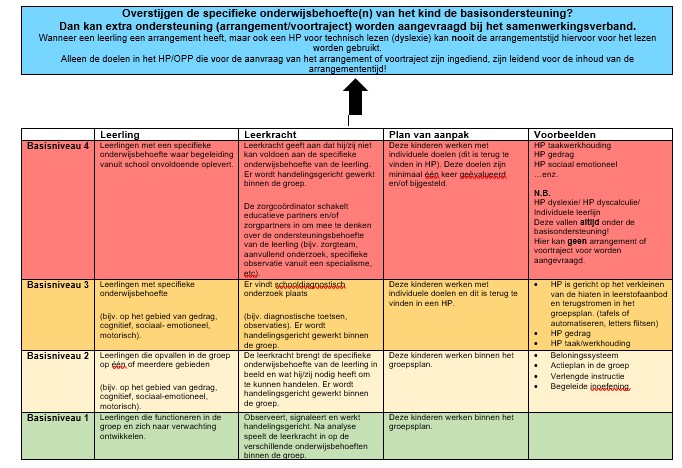 Boschveld/DeuterenWestCentrumPaleiskwartierElders89,2%3,6%3,6%2,7%0,9%Boschveld oudBoschveld nieuwVeemarktkwartier91,9%4,5%3,6%DeskundigeAantal: Intern Begeleider1Expert leerkrachten5Vakbekwame leerkrachten2Zij-instromer1Leerkrachtondersteuner2Onderwijsassistent1Vakleerkracht sport&bewegen1Directeur 1Master (S)EN3Specialisatie Nt2 / schakelbouw1Master EN gedrag o.i.1WISH trainer2Vertrouwenspersoon2BHV’ er3Interne coach (0-6)1Schoolmaatschappelijk werk 1Jeugdverpleegkundige 1Doe en leergroep (schooloverstijgend)1